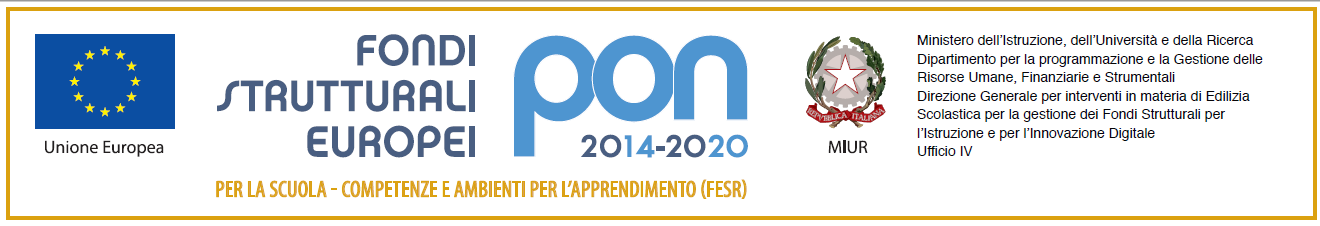 ISTITUTO COMPRENSIVO “G.B. ANGIOLETTI”Via Giovanni XXIII, 22 - 80059 Torre del Greco (NA) - Tel. 081.883.4623 - Fax 081.883.2671PEO: naic8bm00d@istruzione.it– PEC: naic8bm00d@pec.istruzione.it - Sito web: www.icangioletti.edu.itCod. Mecc. NAIC8BM00D - C.F. 94032250634Progetto: “SCENDIAMO IN CAMPO.....SCUOLA”Asse I – Istruzione – Fondo Sociale Europeo (FSE)Avviso n.4396 del 19/03/2018 per la realizzazione di progetti di potenziamento delle competenze di base in chiave innovativa, a supporto dell’offerta formativaCodice progetto: 10.2.2A-FSEPON-CA-2019-601        CUP J58H18000580007Allegato 3 - istanza di partecipazione                                                                                                                               AL DIRIGENTE SCOLASTICO                                                                                                                                 dell’I.C. Angioletti                                                                                                                                 Torre del GrecoOggetto:    DOMANDA    DI    PARTECIPAZIONE    PER    LA    SELEZIONE    DI   ESPERTO INTERNOProgetto: “SCENDIAMO IN CAMPO.....SCUOLA”Codice progetto: 10.2.2A-FSEPON-CA-2019-601Il/La sottoscritto/aTITOLO DI STUDIO LAUREA (specificare) _________________________________________________________CHIEDEdi essere ammesso/a alla procedura di selezione di cui all’oggetto in qualità di  Esperto Interno(è possibile barrare una sola opzione. Nel caso in cui si intenda proporre più candidature del presente bando, è necessario presentare ulteriore domanda)SCUOLA PRIMARIACIAK… GIRIAMO IN CORTO (Lingua Madre)UNA LIM PER AMICA (matematica) ,MATEMATICAMENTE …. SCACCO MATTO (matematica), I SPEAK ENGLISH (Educazione Bilinge - Inglese)SCUOLA SECONDARIAUN TOUR A’ TRAVERS LA FRANCE (Lingua straniera Francese )L’ATELIER DELLA LOGICA (Lingua madre)MAT e ROBOT (matematica)LET’S GO PLANING (Lingua straniera Inglese),CRUZANDO ESPANA (Lingua straniera Spagnolo)A tal fine, valendosi delle disposizioni di cui all'art. 46 del DPR 28/12/2000 n. 445, consapevole delle sanzioni stabilite per le false attestazioni e mendaci dichiarazioni, previste dal Codice Penale e dalle Leggi speciali in materia e preso atto delle tematiche proposte nei percorsi formativi,DICHIARASotto la personale responsabilità di:Dichiarazione di insussistenza di incompatibilità-	di non trovarsi in nessuna delle condizioni di incompatibilità previste dalle Disposizioni e Istruzioni per l’attuazione delle iniziative cofinanziate dai Fondi Strutturali europei 2014/2020, in particolare di:-	di non essere parente o affine entro il quarto grado del legale rappresentante dell'Istituto e di altro personale che ha preso parte alla predisposizione del bando di reclutamento, alla comparazione dei curricula degli astanti e alla stesura delle graduatorie dei candidati.Come previsto dall’Avviso, allega:-copia di un documento di identità valido;-Curriculum Vitae in formato europeo con indicati i riferimenti dei titoli valutati di cui all’allegato 2 - Tabella di autovalutazione.Dichiara, inoltre:-di conoscere e saper usare la piattaforma on line “Gestione Programmazione Unitaria - GPU”-di conoscere e di accettare le seguenti condizioni:Partecipare, su esplicito invito del Dirigente, alle riunioni di organizzazione del lavoro per fornire e/o ricevere informazioni utili ad ottimizzare lo svolgimento delle attività;Concorrere alla definizione della programmazione didattica delle attività ed alla definizione dei  test  di valutazione della stessa;Concorrere alla scelta del materiale didattico o predisporre apposite dispense di supporto all’attività didattica;Concorrere, nella misura prevista dagli appositi regolamenti, alla registrazione delle informazioni riguardanti le attività svolte in aula e la valutazione delle stesse sulla piattaforma ministeriale per la gestione dei progetti;Svolgere le attività didattiche nei Plessi dell’Istituto;Redigere e consegnare, a fine attività, su apposito modello, la relazione sul lavoro svolto.Elegge come domicilio per le comunicazioni relative alla selezione:La propria residenzaAltro domicilio:	Il/la sottoscritto/a con la presente, ai sensi degli articoli 13 e 23 del D.Lgs. 196/2003 (di seguito indicato come “Codice Privacy”) e successive modificazioni ed integrazioni,AUTORIZZAL’I. C. “G. B. Angioletti” al trattamento, anche con l’ausilio di mezzi informatici e telematici, dei dati personali forniti dal sottoscritto; prende inoltre atto che, ai sensi del “Codice Privacy”, titolare del trattamento dei dati è l’Istituto sopracitato e che il sottoscritto potrà esercitare, in qualunque momento, tutti i diritti di accesso ai propri dati personali previsti dall’art.7 del “Codice Privacy” (ivi inclusi, a titolo esemplificativo e non esaustivo, il diritto di ottenere la conferma dell’esistenza degli stessi, conoscerne il contenuto e le finalità e modalità di trattamento, verificarne l’esattezza, richiedere eventuali integrazioni, modifiche e/o la cancellazione, nonché l’opposizione al trattamento degli stessi).Data	Firma		COGNOMENOMECODICE FISCALEDATA DI NASCITALUOGO DI NASCITAPROVINCIACITTADINANZAindicare lo statoCOMUNE DI RESIDENZAPROVINCIAVIA/PIAZZA/CORSOCAPTELEFONOEMAILCODICE IBAN